GUÍA N°3 DE MATEMÁTICA“MULTIPLOS, FACTORES Y DIVISORES” Estimado Alumno/a: A continuación, realizarás la guía de trabajo número 3. En esta guía aprenderás sobre los múltiplos, factores y divisores. Lee con mucha atención cada explicación y si es posible ingresa a cada link que se adjunta para una mayor explicación. ¡¡Mucho Éxito!!¿QUÉ SON LOS MULTIPLOS?  https://www.youtube.com/watch?v=k5_E0HTXwdQI.- AHORA TÚ: Calcula los 5 primeros múltiplos de cada número natural: A) Múltiplos de 3: ______, ______, ______, ______, ______.B) Múltiplos de 5: ______, ______, ______, ______, ______.C) Múltiplos de 7: ______, ______, ______, ______, ______.D) Múltiplos de 12: ______, ______, ______, ______, ______.F) Múltiplos de 18: ______, ______, ______, ______, ______.G) Múltiplos de 24: ______, ______, ______, ______, ______.H) Múltiplos de 42: ______, ______, ______, ______, ______.¿QUÉ SON LOS FACTORES?  https://www.youtube.com/watch?v=QkX-AqTZbEoII.- AHORA TÚ: Escribe todos los factores de cada número. Luego, realiza la operación correspondiente para justificar tu elección. Observa el ejemplo: III.- Determina el factor que falta para que se cumpla la igualdad: 	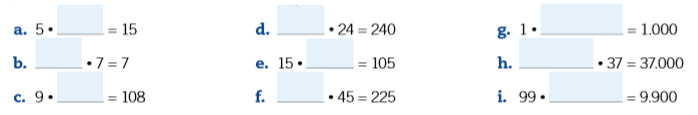 ¿QUÉ SON LOS DIVISORES? IV.- Completa la siguiente tabla con los divisores de cada número: V.- Marca con X la alternativa correcta: A DIVERTIRSE: Resuelve el siguiente crucinúmero.  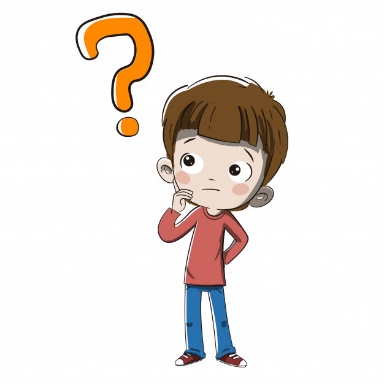 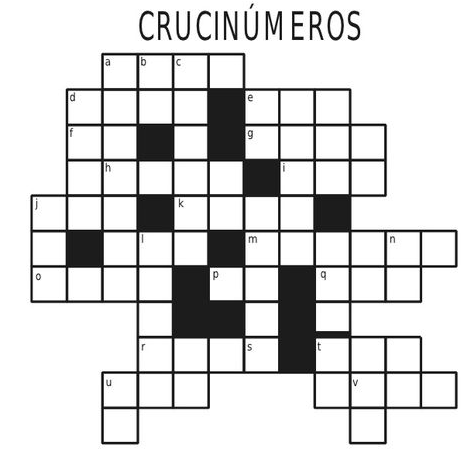 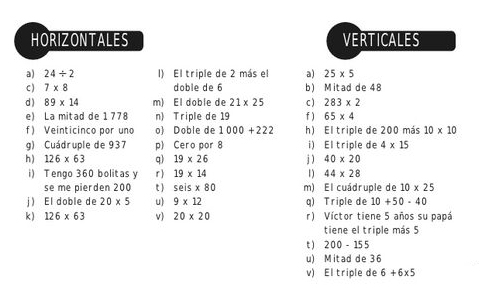 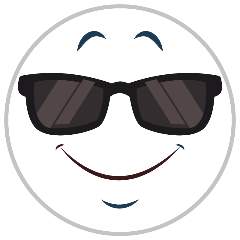 “DESARROLLA UNA PASIÓN POR APRENDER.SI LO HACES, NUNCA DEJARÁS DE CRECER”ANTHONY J. D’ANGELONombreN° de listaCurso6° Básico A-B-CFechaFechaSemana del 06 al 09 de abril. Semana del 06 al 09 de abril. Semana del 06 al 09 de abril. Objetivo de AprendizajeObjetivo de AprendizajeObjetivo de AprendizajeObjetivo de AprendizajeObjetivo de AprendizajeObjetivo de AprendizajeObjetivo de AprendizajeOA1 Demostrar que comprende los factores y múltiplos: - determinando los múltiplos y factores de números menores de 100 - identificando números primos y compuestos - resolviendo problemas que involucran múltiplosOA1 Demostrar que comprende los factores y múltiplos: - determinando los múltiplos y factores de números menores de 100 - identificando números primos y compuestos - resolviendo problemas que involucran múltiplosOA1 Demostrar que comprende los factores y múltiplos: - determinando los múltiplos y factores de números menores de 100 - identificando números primos y compuestos - resolviendo problemas que involucran múltiplosOA1 Demostrar que comprende los factores y múltiplos: - determinando los múltiplos y factores de números menores de 100 - identificando números primos y compuestos - resolviendo problemas que involucran múltiplosOA1 Demostrar que comprende los factores y múltiplos: - determinando los múltiplos y factores de números menores de 100 - identificando números primos y compuestos - resolviendo problemas que involucran múltiplosOA1 Demostrar que comprende los factores y múltiplos: - determinando los múltiplos y factores de números menores de 100 - identificando números primos y compuestos - resolviendo problemas que involucran múltiplosOA1 Demostrar que comprende los factores y múltiplos: - determinando los múltiplos y factores de números menores de 100 - identificando números primos y compuestos - resolviendo problemas que involucran múltiplosContenidosContenidosContenidosHabilidadesHabilidadesHabilidadesHabilidadesFactores, múltiplos y divisores. Factores, múltiplos y divisores. Factores, múltiplos y divisores.  Leer-resolver- aplicar- calcular Leer-resolver- aplicar- calcular Leer-resolver- aplicar- calcular Leer-resolver- aplicar- calcularNúmeroFactoresJustificación921,2,4,23,46 y 92. 1∙92=92; 2∙46=92; 4∙23=9291828466480NúmeroDivisores172632485460721.- Todos los factores de 16 son: A) 1,2,5,10 y 16.B) 1,2,4,8,16. C) 1,2,4,6,16. D) 1,2,3,6,16. 2.- ¿Cuál de los siguientes números es factor de 100?A) 5B) 11C) 7D) 33.- ¿Qué número no es un múltiplo del número 23?A) 23B) 46C) 89D)1154.- Los factores del 30 son: A) 1,2,3,5,6,10,15 y 30B) 1,2,3,4,6,8,12 y 30C) 1 y 30D) 1,2,3,5,6,7,12 y 305.- ¿Cuántos divisores tiene el número 45?A) 2B) 4C) 6D) 86.- ¿Cuál es el sexto múltiplo de 8? A) 16B) 24C) 40D) 487.- 58 es múltiplo de:A) 3B) 4C) 29D) 168.- 3, 4 y 5 son algunos divisores de: A) 72B) 80C) 96D) 120